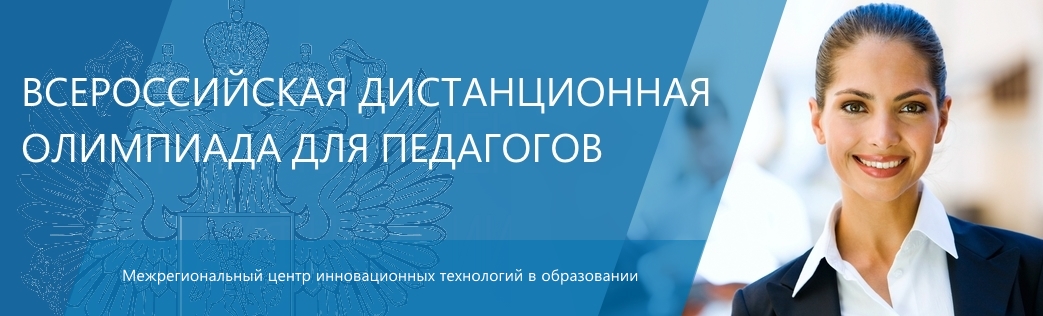 Информационное письмоМежрегиональный центр инновационных технологий в образовании приглашает работников сферы образования принять участие во Всероссийской дистанционной олимпиаде для педагогов по общей педагогике и дидактике, которая проводится в целях содействия формированию профессиональных компетенций педагогических работников образовательных организаций.Олимпиада проводится:для руководителей, заместителей руководителей образовательных организаций;учителей, педагогов и методистов средних школ, лицеев, гимназий;воспитателей, педагогов и методистов дошкольных образовательных учреждений;педагогов и методистов организаций дополнительного образования;преподавателей организаций высшего и среднего профессионального образования, студенты старших курсов педагогических направлений подготовки, соискателей учёных степеней, научных сотрудников.Форма проведения олимпиады – онлайн-тестирование.Сроки проведения:регистрация на олимпиаду – до 20.04.2018 г.проведение олимпиады – с 20.04.2018 г. по 22.04.2018 г.объявление победителей – 11.05.2018 г.рассылка наградных материалов победителям – до 01.06.2018 г.Преимущества участия в олимпиаде:участие в олимпиаде предоставляет возможность проверить знания в области общей педагогики и дидактики, а также сравнить их со знаниями других участников олимпиады;все участники олимпиады получают качественную цифровую версию диплома, а победители дополнительно получают печатный вариант диплома и памятные призы;дипломы олимпиады дадут возможность получить баллы при аттестации педагогических работников, став достойным дополнением Вашего портфолио;мы ценим Ваше время, поэтому предусмотрели дистанционное проведение олимпиады: к выполнению заданий Вы можете приступить в комфортном для Вас месте и в удобное время с 20 по 22 апреля 2018 года.Для участия необходимо:минимальные технические требования для выполнения онлайн-олимпиады: подключение к сети Интернет; браузер (Internet Explorer 8, или Mozilla Firefox 24, или Opera 12, или Google Chrome), Adobe Flash Player 11, javascript;адрес электронной почты, через которую будет происходить взаимодействие с методической службой олимпиады.Порядок проведения олимпиады1. Подать заявку на участие и оплатить организационный взносДля участия в олимпиаде необходимо до 20 апреля 2018 г. пройти регистрацию на сайте https://edu.mcito.ru/oly/ и оплатить организационный взнос в размере 380 рублей за каждого участника. Заявки на участие в олимпиаде принимаются как от индивидуальных участников, так и от образовательных организаций.О проведении оплаты организационного взноса необходимо сообщить по электронной почте edu@mcito.ru.Важно!К выполнению заданий олимпиады допускаются только зарегистрированные на сайте участники.При регистрации на участие Вы автоматически даёте согласие на обработку персональных данных.Необходимо корректно заполнить поля заявки, так как от этого зависит правильность высылаемых Вам дипломов.2. Получить данные о регистрации на порталеПосле подтверждения оплаты организационного взноса на адрес электронной почты, указанный Вами при регистрации, придёт сообщение с логином и паролем для активации созданной для Вас учётной записи в системе дистанционного обучения АНО ДПО «МЦИТО».3. Выполнить задания олимпиады и отправить на проверкуЗадания олимпиады и инструкции по их выполнению доступны зарегистрированным участникам в их личных кабинетах. Олимпиада состоит из двух блоков вопросов. Первый блок включает 15 вопросов с выбором одного или нескольких правильных ответов по следующим темам: дидактика, методика (частная или общая), образование (дошкольное, общее, среднее профессиональное, высшее или послевузовское), законодательство в сфере образования и т. д. Во второй блок включены 5 заданий, которые предполагают развернутые ответы. Олимпиада проводится дистанционно, в форме онлайн-тестирования в отведенное для этого время. Каждому участнику предоставляется одна попытка, которой он может воспользоваться во время прохождения олимпиады. Приступать к выполнению заданий Вы можете в удобное для Вас время с 8:00 20 апреля до 8:00 22 апреля 2018 года (по московскому времени). Пожалуйста, планируйте время заранее.После выполнения заданий необходимо сохранить ответы и отправить их на проверку.4. Ознакомиться с результатами 11.05.2018 г. на https://edu.mcito.ru/oly/.Экспертная комиссия проверяет и оценивает работу каждого зарегистрированного участника олимпиады индивидуально. Каждая работа участника олимпиады проверяется и оценивается на основании установленных критериев.Внимание! При наличии у двух или более участников одинаковых или скопированных из сети Интернет фрагментов работ эти участники выводятся из олимпиады, организационные взносы и другие выплаты не возвращаются.Результирующий балл олимпиады складывается из суммы баллов за ответы на вопросы двух блоков заданий, умноженных на соответствующие коэффициенты: Итоговый балл = 0,4 × баллы заданий первого блока + 0,6 × баллы заданий второго блока.По результатам проверки и оценки работ составляется рейтинг всех участников, определяются победители и призёры. Рейтинг публикуется на сайте https://edu.mcito.ru/oly/.Итоги олимпиады также будут высланы по электронной почте всем зарегистрированным участникам.5. Получить наградные материалыВсе участники олимпиады могут скачать качественную цифровую версию диплома на сайте олимпиады. Победители дополнительно получают печатный вариант диплома и памятные призы.Бесплатная рассылка наградных материалов пройдет в мае 2018 года.Выданные дипломы, сертификаты, благодарности можно проверить в созданной нами системе проверки подлинности наградных документов (http://check.mcito.ru).Будем рады Вашему участию в олимпиаде!Почтовый адрес: 610002, г. Киров, а/я 1887 (АНО ДПО «МЦИТО»)Телефоны: 8(8332) 32-47-48, 8(8332) 77-14-65 E-mail: edu@mcito.ruСайт: https://edu.mcito.ruМетодист: Леухина Светлана Александровна . Киров, а/я 1887, АНО ДПО «МЦИТО»https://edu.mcito.ruТел./факс (8332) 32-47-48E-mail: edu@mcito.ru